Interview 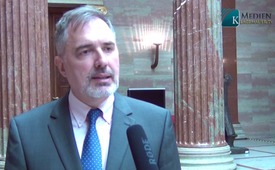 Interview mit Ewald Stadler zum Thema:[...] "Kriegstreiberei des Westens in der Ukraine"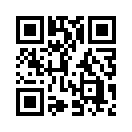 Wir setzen unsere Serie über und mit Herrn Magister Ewald Stadler fort. Letzte Woche hatten wir von Klagemauer.TV die Gelegenheit ...Guten Abend.
Wir setzen unsere Serie über und mit Herrn Magister Ewald Stadler fort. Letzte Woche hatten wir von Klagemauer.TV  die Gelegenheit, mit ihm in Wien ein Exklusiv-Interview zum Thema "Kriegstreiberei des Westens in der Ukraine" zu führen. Seine Antworten auf unsere Fragen sind unseres Erachtens von einer grossen Klarheit und einer umfassenden Gesamtschau geprägt. Machen Sie sich selbst ein Bild:von -Quellen:InterviewDas könnte Sie auch interessieren:#Ukraine - www.kla.tv/Ukraine

#EwaldStadler - Interviews mit Ewald Stadler - www.kla.tv/EwaldStadler

#Interviews - www.kla.tv/InterviewsKla.TV – Die anderen Nachrichten ... frei – unabhängig – unzensiert ...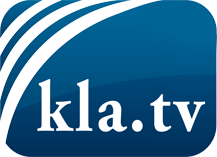 was die Medien nicht verschweigen sollten ...wenig Gehörtes vom Volk, für das Volk ...tägliche News ab 19:45 Uhr auf www.kla.tvDranbleiben lohnt sich!Kostenloses Abonnement mit wöchentlichen News per E-Mail erhalten Sie unter: www.kla.tv/aboSicherheitshinweis:Gegenstimmen werden leider immer weiter zensiert und unterdrückt. Solange wir nicht gemäß den Interessen und Ideologien der Systempresse berichten, müssen wir jederzeit damit rechnen, dass Vorwände gesucht werden, um Kla.TV zu sperren oder zu schaden.Vernetzen Sie sich darum heute noch internetunabhängig!
Klicken Sie hier: www.kla.tv/vernetzungLizenz:    Creative Commons-Lizenz mit Namensnennung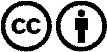 Verbreitung und Wiederaufbereitung ist mit Namensnennung erwünscht! Das Material darf jedoch nicht aus dem Kontext gerissen präsentiert werden. Mit öffentlichen Geldern (GEZ, Serafe, GIS, ...) finanzierte Institutionen ist die Verwendung ohne Rückfrage untersagt. Verstöße können strafrechtlich verfolgt werden.